§6174.  Rules as law; proof of rules; penalty1.  Rules as law.  All rules adopted by the commissioner have the force of law.[PL 2003, c. 248, §3 (AMD).]2.  Proof of rules.  A certified copy of a rule is admissible in court to prove the rule and is prima facie evidence that the rule was properly adopted.  A rule must be personally certified by the commissioner, deputy commissioner or Chief of the Bureau of Marine Patrol and must be accompanied by a signed statement that it was in force on the date of the alleged violation.  The certified copy is admissible in evidence on the testimony of a marine patrol officer that the patrol officer received the certified rule after requesting it by telephone or otherwise from the department.  No further foundation is necessary for the admission of the certified copy.[PL 2003, c. 248, §3 (AMD).]3.  Penalty.  Whoever violates a rule commits a civil violation for which a fine of not less than $100 for each violation may be adjudged, unless another penalty is provided.[PL 2021, c. 168, §3 (AMD).]SECTION HISTORYPL 1977, c. 661, §5 (NEW). PL 2003, c. 248, §3 (AMD). PL 2021, c. 168, §3 (AMD). The State of Maine claims a copyright in its codified statutes. If you intend to republish this material, we require that you include the following disclaimer in your publication:All copyrights and other rights to statutory text are reserved by the State of Maine. The text included in this publication reflects changes made through the First Regular and First Special Session of the 131st Maine Legislature and is current through November 1, 2023
                    . The text is subject to change without notice. It is a version that has not been officially certified by the Secretary of State. Refer to the Maine Revised Statutes Annotated and supplements for certified text.
                The Office of the Revisor of Statutes also requests that you send us one copy of any statutory publication you may produce. Our goal is not to restrict publishing activity, but to keep track of who is publishing what, to identify any needless duplication and to preserve the State's copyright rights.PLEASE NOTE: The Revisor's Office cannot perform research for or provide legal advice or interpretation of Maine law to the public. If you need legal assistance, please contact a qualified attorney.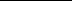 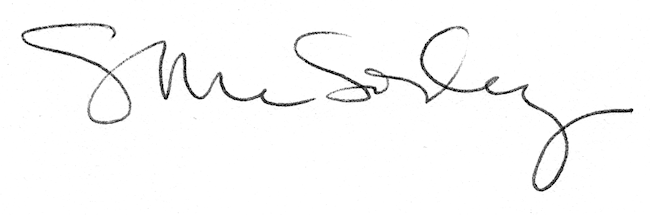 